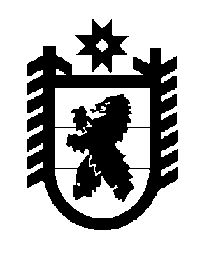 Российская Федерация Республика Карелия    ПРАВИТЕЛЬСТВО РЕСПУБЛИКИ КАРЕЛИЯПОСТАНОВЛЕНИЕот 27 июня 2016 года № 234-Пг. Петрозаводск О распределении 
на 2016 год субсидий бюджетам муниципальных образований 
на софинансирование расходных обязательств муниципальных образований в Республике Карелия по развитию учреждений культуры, за исключением субсидий, предоставляемых на софинансирование объектов капитального строительства, в рамках реализации федеральной целевой программы «Культура России (2012 – 2018 годы)» государственной программы Российской Федерации 
«Развитие культуры и туризма» на 2013 – 2020 годы	Установить распределение на 2016 год субсидий бюджетам муниципальных образований на софинансирование расходных обязательств муниципальных образований в Республике Карелия по развитию учреждений культуры, за исключением субсидий, предоставляемых на софинансирование объектов капитального строительства, в рамках реализации федеральной целевой программы «Культура России (2012 – 2018 годы)» государственной программы Российской Федерации «Развитие культуры и туризма» 
на 2013 – 2020 годы, согласно приложению.           Глава Республики  Карелия                       			      	        А.П. ХудилайненПриложение к постановлению Правительства Республики Карелияот  27 июня 2016 года № 234-ПРаспределение на 2016 год субсидий бюджетам муниципальных образований на софинансирование расходных обязательств муниципальных образований в Республике Карелия по развитию учреждений культуры, за исключением субсидий, предоставляемых  на софинансирование объектов капитального строительства, в рамках реализации федеральной целевой программы «Культура России (2012 – 2018 годы)» государственной программы Российской Федерации «Развитие культуры и туризма» на 2013 – 2020 годы(рублей)____________№Муниципальное образованиеСумма В том числеВ том числеп/п на обновление материально-технической базы, приобретение специального оборудования для учреждений культурына создание мобильной системы обслуживания населенных пунктов, не имеющих библиотек1.Калевальский муниципальный район525 210,0525 210,00,02.Медвежьегорский муници-пальный район, в том числе500 000,0500 000,00,0Шуньгское сельское поселение500 000,0500 000,00,03.Прионежский муниципальный район, в том числе600 000,0600 000,00,0Шуйское сельское поселение600 000,0600 000,00,04.Олонецкий муниципальный район, в том числе600 000,0600 000,00,0Куйтежское сельское поселение600 000,0600 000,00,05.Кемский муниципальный район, в том числе500 000,0500 000,00,0Кривопорожское сельское поселение500 000,0500 000,00,06.Кондопожский муниципальный район1 878 936,00,01 878 936,0Итого 4 604 146,02 725 210,01 878 936,0